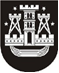 KLAIPĖDOS MIESTO SAVIVALDYBĖS TARYBASPRENDIMAS DĖL KLAIPĖDOS MIESTO SAVIVALDYBĖS TARYBOS 2016 M. SAUSIO 28 D. SPRENDIMO NR. T2-22 „DĖL PRITARIMO KLAIPĖDOS MIESTO INTEGRUOTŲ INVESTICIJŲ TERITORIJOS VIETOS VEIKLOS GRUPĖS 2016–2022 METŲ VIETOS PLĖTROS STRATEGIJOS PROJEKTUI“ PAKEITIMO2016 m. kovo 31 d. Nr. T2-60KlaipėdaVadovaudamasi Lietuvos Respublikos vietos savivaldos įstatymo 18 straipsnio 1 dalimi, Klaipėdos miesto savivaldybės taryba nusprendžia:1. Pakeisti Klaipėdos miesto integruotų investicijų teritorijos vietos veiklos grupės 2016–2022 metų vietos plėtros strategijos projektą, kuriam pritarta Klaipėdos miesto savivaldybės tarybos 2016 m. sausio 28 d. sprendimu Nr. T2-22 „Dėl pritarimo Klaipėdos miesto integruotų investicijų teritorijos vietos veiklos grupės 2016–2022 metų vietos plėtros strategijos projektui“:1.1. pakeisti IX skyriaus antrojo skirsnio „Strategijos keitimo organizavimas“ antrąjį (besikartojantį) 25 punktą ir jį laikyti 251 punktu;1.2. pakeisti IX skyriaus trečiojo skirsnio „Strategijos stebėsenos organizavimas“ antrąjį (besikartojantį) 27 punktą ir jį laikyti 271 punktu. 2. Skelbti šį sprendimą Teisės aktų registre ir Klaipėdos miesto savivaldybės interneto svetainėje.Savivaldybės merasVytautas Grubliauskas